				 Theme 6				   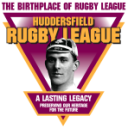 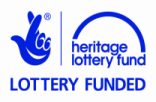  Hall of FameTeacher Answer Sheet 1Name of Northern Union (Rugby League) Footballer: Douglas ClarkNo.Information SoughtInformation Found1aWhere was your player born?Ellenborough, near Maryport, Cumberland1bIn which country is this?England2aWhen was your player born? 2nd May 18912bHow many years ago is this?124 (in 2015 – calculate from current year)3When did your player first play for Huddersfield?25th September 19094aWhich Huddersfield match might your player remember as his favourite? Open answer, suggest one of:1909 Yorkshire Cup win against Batley; beating Australia 21-7 in 1911-12;the 29-2 Championship Final win over Wigan in 1913;the 37-3 win over St Helens in the 1915 Challenge Cup Final Great Britain’s 11-10 win over New Zealand in 19204bWhy?the 1909 Yorkshire Cup was the first trophy that Douglas won; beating Australia 21-7 in 1911-12 as it is unexpected for a club team to beat a country;the 1913 Championship Final win over Wigan because Douglas scored three tries;the 1915 win over St Helens in the Challenge Cup Final as it secured the historic fourth trophy that seasonGreat Britain’s 11-10 win over New Zealand in 1920 because Douglas scored the winning try as Great Britain came back from 10-0 down5For which clubs, if any, did your player play before he joined Huddersfield?Brookland Rovers6aHas your player ever played for his country? Yes6bWhich country?England and Great Britain7For which club(s), if any, did your player play after playing for Huddersfield?none8What were your player’s best skills? (e.g. passing; tackling)tackling; powering at opponents with the ball 9What did your player achieve of which he would be most proud?Open answer - suggest one of:playing a Huddersfield club record 485 first team matchesmember of the Team of All Talents;playing 11 Test Matches for Great Britainbecoming All-in Wrestling Champion of the World;recovering from serious wartime injuries to reach the top in two professional sports10What work did your player do in World War I?served in the Army Service Corps as a motor driver, mainly driving ammunition to the artillery on the front line; served on the western front at the battles of Messines and Passchendaele11What did your player do after he finished playing?Professional wrestler, becoming All-in Wrestling Champion of the World;worked as a coal merchant12Write three adjectives to describe qualities that your player had as a person. Open answer, suggest three of:brave; determined; competitive; loyal13What is the most interesting thing you have found about your player?Open answer14aIs your player still alive?No14bIf not, when did he die? Douglas died on 1st February 1951.14cWhat else do you know about his death?He was 59 years old when he died.He died from influenza that turned to pneumonia.15aWhat is the strongest feeling you have about your player?Open answer15bWhat has made you feel like this?Answer supporting answer to 15a